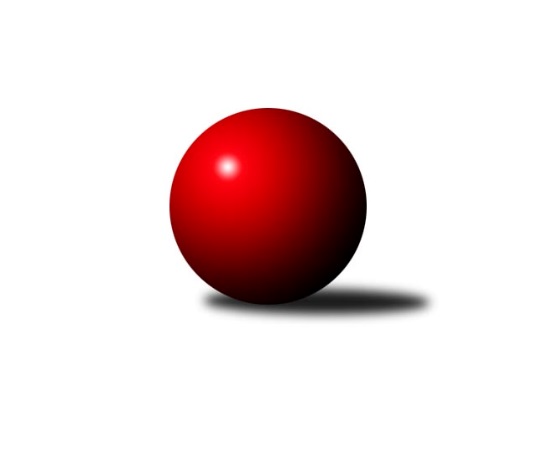 Č.17Ročník 2021/2022	28.4.2024 Východočeská divize dorostu 2021/2022Statistika 17. kolaTabulka družstev:		družstvo	záp	výh	rem	proh	skore	sety	průměr	body	plné	dorážka	chyby	1.	Hylváty A	15	11	1	3	86 : 34 	(51.5 : 32.5)	1194	23	833	361	30	2.	Č. Třebová A	13	10	0	3	73 : 31 	(47.0 : 19.0)	1184	20	839	345	32.6	3.	Nová Paka	15	8	0	7	63 : 57 	(43.5 : 42.5)	1144	16	817	326	43.4	4.	Svitavy A	13	6	2	5	58 : 46 	(35.5 : 34.5)	1141	14	812	329	36.8	5.	Hylváty B	15	6	2	7	56 : 64 	(45.5 : 38.5)	1179	14	829	350	36.7	6.	Trutnov	11	5	3	3	44 : 44 	(31.0 : 29.0)	1154	13	817	337	34.9	7.	Náchod	13	3	3	7	36 : 68 	(27.5 : 46.5)	1095	9	779	316	33.8	8.	Červ. Kostelec	15	3	3	9	44 : 76 	(36.0 : 46.0)	1082	9	771	311	43.8	9.	Pardubice	14	2	2	10	36 : 76 	(24.5 : 53.5)	1045	6	760	285	49.3Tabulka doma:		družstvo	záp	výh	rem	proh	skore	sety	průměr	body	maximum	minimum	1.	Hylváty A	7	6	0	1	44 : 12 	(25.0 : 15.0)	1177	12	1227	1107	2.	Č. Třebová A	7	5	0	2	36 : 20 	(23.0 : 11.0)	1173	10	1219	1099	3.	Trutnov	7	4	2	1	32 : 24 	(22.0 : 16.0)	1182	10	1260	1087	4.	Svitavy A	7	4	1	2	34 : 22 	(22.5 : 13.5)	1160	9	1207	1082	5.	Nová Paka	7	4	0	3	31 : 25 	(25.5 : 16.5)	1109	8	1215	1003	6.	Pardubice	6	2	2	2	24 : 24 	(16.5 : 15.5)	1072	6	1142	941	7.	Hylváty B	8	2	2	4	24 : 40 	(21.0 : 23.0)	1111	6	1176	1062	8.	Červ. Kostelec	7	2	1	4	26 : 30 	(20.0 : 20.0)	1091	5	1162	1008	9.	Náchod	6	2	0	4	16 : 32 	(12.5 : 23.5)	1243	4	1419	1170Tabulka venku:		družstvo	záp	výh	rem	proh	skore	sety	průměr	body	maximum	minimum	1.	Hylváty A	8	5	1	2	42 : 22 	(26.5 : 17.5)	1187	11	1354	1111	2.	Č. Třebová A	6	5	0	1	37 : 11 	(24.0 : 8.0)	1186	10	1271	1080	3.	Hylváty B	7	4	0	3	32 : 24 	(24.5 : 15.5)	1179	8	1295	1098	4.	Nová Paka	8	4	0	4	32 : 32 	(18.0 : 26.0)	1149	8	1247	1052	5.	Svitavy A	6	2	1	3	24 : 24 	(13.0 : 21.0)	1138	5	1242	1031	6.	Náchod	7	1	3	3	20 : 36 	(15.0 : 23.0)	1074	5	1194	806	7.	Červ. Kostelec	8	1	2	5	18 : 46 	(16.0 : 26.0)	1081	4	1259	872	8.	Trutnov	4	1	1	2	12 : 20 	(9.0 : 13.0)	1144	3	1155	1107	9.	Pardubice	8	0	0	8	12 : 52 	(8.0 : 38.0)	1041	0	1151	879Tabulka podzimní části:		družstvo	záp	výh	rem	proh	skore	sety	průměr	body	doma	venku	1.	Hylváty A	8	7	1	0	54 : 10 	(27.5 : 18.5)	1197	15 	4 	0 	0 	3 	1 	0	2.	Č. Třebová A	7	5	0	2	35 : 21 	(24.5 : 9.5)	1143	10 	2 	0 	1 	3 	0 	1	3.	Hylváty B	8	5	0	3	36 : 28 	(27.0 : 15.0)	1171	10 	2 	0 	2 	3 	0 	1	4.	Trutnov	7	2	3	2	24 : 32 	(20.0 : 20.0)	1142	7 	1 	2 	1 	1 	1 	1	5.	Svitavy A	8	2	2	4	32 : 32 	(18.5 : 23.5)	1112	6 	2 	1 	1 	0 	1 	3	6.	Nová Paka	8	3	0	5	27 : 37 	(19.5 : 24.5)	1129	6 	1 	0 	3 	2 	0 	2	7.	Náchod	8	2	2	4	22 : 42 	(15.5 : 28.5)	1151	6 	1 	0 	3 	1 	2 	1	8.	Pardubice	8	2	1	5	26 : 38 	(16.0 : 26.0)	1016	5 	2 	1 	1 	0 	0 	4	9.	Červ. Kostelec	8	2	1	5	24 : 40 	(21.5 : 24.5)	1051	5 	1 	1 	2 	1 	0 	3Tabulka jarní části:		družstvo	záp	výh	rem	proh	skore	sety	průměr	body	doma	venku	1.	Č. Třebová A	6	5	0	1	38 : 10 	(22.5 : 9.5)	1233	10 	3 	0 	1 	2 	0 	0 	2.	Nová Paka	7	5	0	2	36 : 20 	(24.0 : 18.0)	1157	10 	3 	0 	0 	2 	0 	2 	3.	Svitavy A	5	4	0	1	26 : 14 	(17.0 : 11.0)	1194	8 	2 	0 	1 	2 	0 	0 	4.	Hylváty A	7	4	0	3	32 : 24 	(24.0 : 14.0)	1184	8 	2 	0 	1 	2 	0 	2 	5.	Trutnov	4	3	0	1	20 : 12 	(11.0 : 9.0)	1193	6 	3 	0 	0 	0 	0 	1 	6.	Hylváty B	7	1	2	4	20 : 36 	(18.5 : 23.5)	1169	4 	0 	2 	2 	1 	0 	2 	7.	Červ. Kostelec	7	1	2	4	20 : 36 	(14.5 : 21.5)	1108	4 	1 	0 	2 	0 	2 	2 	8.	Náchod	5	1	1	3	14 : 26 	(12.0 : 18.0)	1070	3 	1 	0 	1 	0 	1 	2 	9.	Pardubice	6	0	1	5	10 : 38 	(8.5 : 27.5)	1066	1 	0 	1 	1 	0 	0 	4 Zisk bodů pro družstvo:		jméno hráče	družstvo	body	zápasy	v %	dílčí body	sety	v %	1.	Jan Bajer 	Nová Paka  	23	/	15	(77%)		/		(%)	2.	Vojtěch Morávek 	Hylváty A 	22	/	15	(73%)		/		(%)	3.	Adam Bezdíček 	Č. Třebová A 	21	/	13	(81%)		/		(%)	4.	Filip Roman 	Svitavy A 	20	/	11	(91%)		/		(%)	5.	Karolína Kolářová 	Č. Třebová A 	18	/	11	(82%)		/		(%)	6.	Anthony Šípek 	Hylváty A 	18	/	14	(64%)		/		(%)	7.	Matěj Mach 	Hylváty A 	16	/	9	(89%)		/		(%)	8.	Michal Mertlík 	Trutnov  	14	/	10	(70%)		/		(%)	9.	Martin Bryška 	Hylváty B 	14	/	11	(64%)		/		(%)	10.	Václav Plíšek 	Nová Paka  	14	/	13	(54%)		/		(%)	11.	Jan Vostrčil 	Hylváty B 	14	/	14	(50%)		/		(%)	12.	Monika Nováková 	Pardubice  	14	/	14	(50%)		/		(%)	13.	Tomáš Ladnar 	Červ. Kostelec   	12	/	10	(60%)		/		(%)	14.	Dana Adamů 	Červ. Kostelec   	12	/	13	(46%)		/		(%)	15.	Kryštof Vavřín 	Hylváty B 	12	/	14	(43%)		/		(%)	16.	Adam Krátký 	Svitavy A 	10	/	7	(71%)		/		(%)	17.	Lucie Zelinková 	Svitavy A 	10	/	9	(56%)		/		(%)	18.	Filip Ladnar 	Červ. Kostelec   	10	/	9	(56%)		/		(%)	19.	Lucie Marešová 	Č. Třebová A 	10	/	11	(45%)		/		(%)	20.	Vít Musil 	Pardubice  	10	/	14	(36%)		/		(%)	21.	Jakub Soviar 	Nová Paka  	10	/	15	(33%)		/		(%)	22.	Michal Turek 	Trutnov  	8	/	10	(40%)		/		(%)	23.	Kamil Dvořák 	Pardubice  	8	/	10	(40%)		/		(%)	24.	Jan Žemlička 	Hylváty A 	6	/	6	(50%)		/		(%)	25.	Tomáš Doucha 	Náchod  	6	/	8	(38%)		/		(%)	26.	Martin Doucha 	Náchod  	6	/	8	(38%)		/		(%)	27.	Veronika Kábrtová 	Náchod  	4	/	2	(100%)		/		(%)	28.	Matěj Kulich 	Trutnov  	4	/	3	(67%)		/		(%)	29.	Lukáš Hejčl 	Náchod  	4	/	7	(29%)		/		(%)	30.	David Prycl 	Trutnov  	4	/	10	(20%)		/		(%)	31.	Jan Majer 	Náchod  	2	/	1	(100%)		/		(%)	32.	Jan Vízdal 	Svitavy A 	2	/	1	(100%)		/		(%)	33.	Barbora Lokvencová 	Náchod  	2	/	1	(100%)		/		(%)	34.	Ondřej Havlíček 	Svitavy A 	2	/	1	(100%)		/		(%)	35.	Kristýna Bártová 	Náchod  	2	/	2	(50%)		/		(%)	36.	Martin Mareš 	Č. Třebová A 	2	/	3	(33%)		/		(%)	37.	Ondřej Macháček 	Červ. Kostelec   	2	/	12	(8%)		/		(%)	38.	Igor Křížek 	Pardubice  	0	/	1	(0%)		/		(%)	39.	Dominik Semerák 	Červ. Kostelec   	0	/	1	(0%)		/		(%)	40.	Danny Tuček 	Náchod  	0	/	1	(0%)		/		(%)	41.	Jana Poláková 	Hylváty A 	0	/	1	(0%)		/		(%)	42.	Jakub Vacek 	Hylváty B 	0	/	2	(0%)		/		(%)	43.	Jiří Komprs 	Hylváty B 	0	/	2	(0%)		/		(%)	44.	Tereza Vacková 	Hylváty B 	0	/	2	(0%)		/		(%)	45.	Sebastian Rolf 	Nová Paka  	0	/	2	(0%)		/		(%)	46.	Petr Doubek 	Náchod  	0	/	2	(0%)		/		(%)	47.	Anna Chaloupková 	Pardubice  	0	/	3	(0%)		/		(%)	48.	Andrea Prouzová 	Náchod  	0	/	3	(0%)		/		(%)	49.	Jan Gintar 	Náchod  	0	/	3	(0%)		/		(%)	50.	Lukáš Pail 	Svitavy A 	0	/	9	(0%)		/		(%)Průměry na kuželnách:		kuželna	průměr	plné	dorážka	chyby	výkon na hráče	1.	SKK Nachod, 1-4	1247	872	375	33.1	(415.9)	2.	Trutnov, 1-4	1169	817	352	34.6	(389.9)	3.	TJ Lokomotiva Česká Třebová, 1-4	1156	825	331	36.8	(385.5)	4.	Svitavy, 1-2	1147	819	327	38.5	(382.4)	5.	Hylváty, 1-2	1111	788	323	36.2	(370.5)	6.	Nová Paka, 1-2	1107	796	310	44.8	(369.0)	7.	Č. Kostelec, 1-2	1101	782	318	38.4	(367.1)	8.	Pardubice, 1-2	1091	785	306	44.2	(364.0)Nejlepší výkony na kuželnách:SKK Nachod, 1-4Náchod 	1419	17. kolo	Jan Majer 	Náchod 	487	17. koloHylváty A	1354	9. kolo	Adam Bezdíček 	Č. Třebová A	486	12. koloNáchod 	1298	10. kolo	Vojtěch Morávek 	Hylváty A	473	9. koloTrutnov 	1296	10. kolo	Danny Tuček 	Náchod 	469	10. koloHylváty B	1295	5. kolo	Veronika Kábrtová 	Náchod 	467	17. koloČerv. Kostelec  	1259	7. kolo	Lukáš Hejčl 	Náchod 	465	17. koloNáchod 	1258	12. kolo	Martin Doucha 	Náchod 	460	7. koloČ. Třebová A	1254	12. kolo	Anthony Šípek 	Hylváty A	444	9. koloSvitavy A	1242	15. kolo	Matěj Mach 	Hylváty A	437	9. koloNáchod 	1237	7. kolo	Martin Bryška 	Hylváty B	437	5. koloTrutnov, 1-4Trutnov 	1260	11. kolo	Michal Mertlík 	Trutnov 	455	13. koloTrutnov 	1254	13. kolo	Jan Bajer 	Nová Paka 	455	8. koloNová Paka 	1247	8. kolo	Kryštof Vavřín 	Hylváty B	446	11. koloTrutnov 	1212	3. kolo	Michal Mertlík 	Trutnov 	431	15. koloHylváty B	1192	11. kolo	Michal Turek 	Trutnov 	425	11. koloTrutnov 	1190	15. kolo	Michal Turek 	Trutnov 	424	13. koloHylváty A	1180	15. kolo	Michal Turek 	Trutnov 	421	15. koloNáchod 	1157	1. kolo	David Prycl 	Trutnov 	419	11. koloSvitavy A	1150	3. kolo	Filip Roman 	Svitavy A	419	3. koloČerv. Kostelec  	1145	13. kolo	Matěj Kulich 	Trutnov 	416	11. koloTJ Lokomotiva Česká Třebová, 1-4Č. Třebová A	1226	9. kolo	Karolína Kolářová 	Č. Třebová A	459	17. koloČ. Třebová A	1219	17. kolo	Adam Bezdíček 	Č. Třebová A	458	10. koloČ. Třebová A	1216	10. kolo	Adam Bezdíček 	Č. Třebová A	452	9. koloČ. Třebová A	1210	5. kolo	Karolína Kolářová 	Č. Třebová A	438	9. koloHylváty B	1205	13. kolo	Adam Bezdíček 	Č. Třebová A	434	7. koloHylváty A	1200	17. kolo	Adam Bezdíček 	Č. Třebová A	432	15. koloČ. Třebová A	1200	15. kolo	Anthony Šípek 	Hylváty A	426	17. koloNáchod 	1194	3. kolo	Filip Roman 	Svitavy A	423	5. koloNová Paka 	1185	10. kolo	Adam Bezdíček 	Č. Třebová A	421	3. koloČerv. Kostelec  	1172	15. kolo	Jakub Soviar 	Nová Paka 	421	10. koloSvitavy, 1-2Č. Třebová A	1237	14. kolo	Karolína Kolářová 	Č. Třebová A	484	14. koloSvitavy A	1209	12. kolo	Lucie Zelinková 	Svitavy A	448	2. koloSvitavy A	1207	10. kolo	Lucie Zelinková 	Svitavy A	444	10. koloSvitavy A	1207	6. kolo	Adam Krátký 	Svitavy A	433	10. koloSvitavy A	1200	16. kolo	Filip Roman 	Svitavy A	427	2. koloHylváty B	1183	16. kolo	Jan Bajer 	Nová Paka 	423	4. koloHylváty A	1182	2. kolo	Lucie Zelinková 	Svitavy A	422	4. koloSvitavy A	1173	2. kolo	Filip Roman 	Svitavy A	416	16. koloSvitavy A	1162	9. kolo	Adam Bezdíček 	Č. Třebová A	416	14. koloPardubice 	1151	10. kolo	Filip Roman 	Svitavy A	414	12. koloHylváty, 1-2Hylváty A	1227	3. kolo	Anthony Šípek 	Hylváty A	479	13. koloHylváty A	1222	6. kolo	Lucie Zelinková 	Svitavy A	452	11. koloČ. Třebová A	1201	4. kolo	Matěj Mach 	Hylváty A	449	3. koloHylváty A	1178	13. kolo	Vojtěch Morávek 	Hylváty A	444	1. koloSvitavy A	1177	11. kolo	Vojtěch Morávek 	Hylváty A	444	3. koloHylváty B	1176	7. kolo	Vojtěch Morávek 	Hylváty A	434	11. koloHylváty A	1173	16. kolo	Kryštof Vavřín 	Hylváty B	433	12. koloNová Paka 	1166	16. kolo	Matěj Mach 	Hylváty A	428	6. koloHylváty A	1165	11. kolo	Vojtěch Morávek 	Hylváty A	425	16. koloHylváty A	1165	1. kolo	Vojtěch Morávek 	Hylváty A	418	6. koloNová Paka, 1-2Nová Paka 	1215	11. kolo	Michal Mertlík 	Trutnov 	466	17. koloČ. Třebová A	1181	1. kolo	Jan Bajer 	Nová Paka 	440	17. koloNová Paka 	1175	17. kolo	Kryštof Vavřín 	Hylváty B	418	3. koloHylváty B	1166	3. kolo	Jan Bajer 	Nová Paka 	416	11. koloTrutnov 	1151	17. kolo	Vojtěch Morávek 	Hylváty A	411	7. koloNová Paka 	1147	13. kolo	Karolína Kolářová 	Č. Třebová A	408	1. koloHylváty A	1134	7. kolo	Jan Bajer 	Nová Paka 	406	1. koloNová Paka 	1123	3. kolo	Adam Bezdíček 	Č. Třebová A	406	1. koloNáchod 	1119	11. kolo	Jakub Soviar 	Nová Paka 	400	11. koloNová Paka 	1112	15. kolo	Václav Plíšek 	Nová Paka 	399	11. koloČ. Kostelec, 1-2Hylváty A	1198	12. kolo	Tomáš Ladnar 	Červ. Kostelec  	431	2. koloČerv. Kostelec  	1162	2. kolo	Dana Adamů 	Červ. Kostelec  	425	14. koloTrutnov 	1155	4. kolo	Jan Bajer 	Nová Paka 	425	14. koloČerv. Kostelec  	1143	4. kolo	Michal Mertlík 	Trutnov 	424	4. koloNová Paka 	1118	14. kolo	Tomáš Ladnar 	Červ. Kostelec  	420	16. koloČerv. Kostelec  	1116	16. kolo	Vojtěch Morávek 	Hylváty A	414	12. koloČ. Třebová A	1102	6. kolo	Dana Adamů 	Červ. Kostelec  	411	16. koloHylváty B	1098	8. kolo	Kryštof Vavřín 	Hylváty B	407	8. koloČerv. Kostelec  	1090	12. kolo	Martin Bryška 	Hylváty B	400	8. koloČerv. Kostelec  	1089	14. kolo	Tomáš Ladnar 	Červ. Kostelec  	398	12. koloPardubice, 1-2Č. Třebová A	1271	16. kolo	Adam Bezdíček 	Č. Třebová A	442	16. koloPardubice 	1142	6. kolo	Tomáš Ladnar 	Červ. Kostelec  	435	11. koloHylváty A	1137	4. kolo	Karolína Kolářová 	Č. Třebová A	421	16. koloPardubice 	1125	1. kolo	Lucie Marešová 	Č. Třebová A	408	16. koloTrutnov 	1124	14. kolo	Kamil Dvořák 	Pardubice 	406	4. koloPardubice 	1117	4. kolo	Monika Nováková 	Pardubice 	400	14. koloNáchod 	1106	8. kolo	Vojtěch Morávek 	Hylváty A	400	4. koloPardubice 	1103	16. kolo	Vít Musil 	Pardubice 	399	6. koloPardubice 	1066	14. kolo	Vít Musil 	Pardubice 	391	8. koloČerv. Kostelec  	1066	11. kolo	Kamil Dvořák 	Pardubice 	390	16. koloČetnost výsledků:	8.0 : 0.0	11x	6.0 : 2.0	24x	4.0 : 4.0	9x	2.0 : 6.0	15x	1.0 : 7.0	1x	0.0 : 8.0	8x